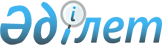 "2014-2016 жылдарға арналған Солтүстік Қазақстан облысының облыстық бюджеті туралы" Солтүстік Қазақстан облыстық мәслихаттың 2013 жылғы 13 желтоқсандағы № 23/1 шешіміне өзгерістер енгізу туралы
					
			Күшін жойған
			
			
		
					Солтүстік Қазақстан облыстық мәслихатының 2014 жылғы 13 қарашадағы N 30/7 шешімі. Солтүстік Қазақстан облысының Әділет департаментінде 2014 жылғы 25 қарашада N 2988 болып тіркелді. Күші жойылды (Солтүстік Қазақстан облысы мәслихатының 06.01.2015 N 2.1-11/05 хаты)     Ескерту. Күші жойылды (Солтүстік Қазақстан облысы мәслихатының 06.01.2015 N 2.1-11/05 хаты).



      Қазақстан Республикасының 2008 жылғы 4 желтоқсандағы Бюджет кодексінің 106 және 108-баптарына, «Қазақстан Республикасындағы жергілікті мемлекеттік басқару және өзін-өзі басқару туралы» Қазақстан Республикасының 2001 жылғы 23 қаңтардағы Заңының 6-бабының 1-тармағының 1) тармақшасына сәйкес Солтүстік Қазақстан облыстық мәслихат ШЕШТІ: 



      1. «2014-2016 жылдарға арналған Солтүстік Қазақстан облысының облыстық бюджеті туралы» Солтүстік Қазақстан облыстық мәслихаттың 2013 жылғы 13 желтоқсандағы № 23/1 шешіміне (Нормативтік құқықтық актілерді мемлекеттік тіркеу тізілімінде 2014 жылғы 9 қаңтарда № 2476 тіркелген, 2014 жылғы 18 қаңтардағы «Солтүстік Қазақстан» газетінде, 2014 жылғы 18 қаңтардағы «Северный Казахстан» газетінде жарияланған) келесі өзгерістер енгізілсін:



      1-тармақ келесі редакцияда жазылсын:



      «1. 1, 2 және сәйкесінше 3 қосымшаларға сәйкес 2014-2016 жылдарға, соның ішінде 2014 жылға арналған Солтүстік Қазақстан облысының облыстық бюджеті келесі көлемде бекітілсін:



      1) кірістер – 110 121 977,4 мың теңге, соның ішінде мыналар бойынша:



      салықтық түсімдер – 11 844 644,4 мың теңге;



      салықтық емес түсімдер – 652 352 мың теңге;



      негізгі капиталды сатудан түскен түсімдер – 571 мың тенге;



      трансферттер түсімі – 97 624 410 мың теңге; 



      2) шығындар – 110 704 866,8 мың теңге; 



      3) таза бюджеттік кредиттеу – 1 544 308,3 мың теңге, соның ішінде:



      бюджеттік кредиттер – 2 145 204 теңге;



      бюджеттік кредиттерді өтеу – 600 895,7 мың теңге;



      4) қаржылық активтермен операциялар бойынша сальдо – - -27 895 мың теңге, соның ішінде:



      қаржылық активтерді сатып алу – 1870 мың теңге;



      мемлекеттің қаржылық активтерін сатудан түскен түсім – 29 765 мың теңге;



      5) бюджет тапшылығы – - 2 099 302,7 мың теңге; 



      6) бюджет тапшылығын қаржыландыру – 2 099 302,7 мың теңге.»;



      11-тармақ келесі редакцияда жазылсын:



      «11. 2014 жылға Солтүстік Қазақстан облысы жергілікті атқарушы органының резерві 84 400 мың теңге сомада бекітілсін.»;



      көрсетілген шешімге 1, 5-қосымшалар осы шешімнің 1, 2-қосымшаларына сәйкес жаңа редакцияда жазылсын.



      2. Осы шешім 2014 жылғы 1 қаңтардан бастап қолданысқа енгізіледі. 

 

  

2014 жылға арналған Солтүстiк Қазақстан облыстық бюджет 

  

2014 жылдың 1 қаңтарына қалыптасқан бюджеттік қаражаттың бос қалдықтары және 2013 жылы пайдаланылмаған республикалық және облыстық бюджеттерден нысаналы трансферттерді қайтару, сондай-ақ республикалық бюджеттен берілген қарыздар бойынша сыйақыны және басқа төлемдерді төлеу бойынша жергілікті атқарушы органдардың қарызына қызмет көрсету, жоңары тұрған бюджет алдында жергілікті атқарушы органының қарызын өтеу есебінен облыстық бюджет шығыстары 

Кірістер:

  

Шығыстар:

 
					© 2012. Қазақстан Республикасы Әділет министрлігінің «Қазақстан Республикасының Заңнама және құқықтық ақпарат институты» ШЖҚ РМК
				

      Солтүстік Қазақстан облыстық мәслихаттың 

      XXХ сессиясының төрағасы



      Солтүстік Қазақстан облыстық мәслихаттың

      хатшысыЕ. Мамбетов

 

Қ. Едіресов

Солтүстік Қазақстан облыстық мәслихат сессиясының 2014 жылғы 13 қарашадағы № 30/7 шешіміне 1-қосымша

Солтүстік Қазақстан облыстық мәслихат сессиясының 2013 жылғы 13 желтоқсандағы № 23/1 шешіміне 1-қосымша

Санаты

Санаты

СанатыСомасы, СыныбыСыныбыАтауыСомасы, ішкі сыныбымың теңге

123451) Кірістер110 121 977,4

1Салықтық түсімдер11 844 644,401Табыс салығы10 509 403,42Жеке табыс салығы10 509 403,405Тауарларға, жұмыстарға және қызметтерге салынатын iшкi салықтар1 335 2413Табиғи және басқа ресурстарды пайдаланғаны үшiн түсетiн түсiмдер1 335 241

2Салықтық емес түсiмдер652 352,001Мемлекеттік меншіктен түсетін кірістер44 703,71Мемлекеттік кәсіпорындардың таза кірісі бөлігінің түсімдері11 0025Мемлекет меншігіндегі мүлікті жалға беруден түсетін кірістер31 9676Бюджет қаражатын банк шоттарына орналастырғаны үшін сыйақылар4377Мемлекеттік бюджеттен берілген кредиттер бойынша сыйақылар1 297,702Мемлекеттік бюджеттен қаржыландырылатын мемлекеттік мекемелердің тауарларды (жұмыстарды, қызметтерді) өткізуінен түсетін түсімдер11 9731Мемлекеттік бюджеттен қаржыландырылатын мемлекеттік мекемелердің тауарларды (жұмыстарды, қызметтерді) өткізуінен түсетін түсімдер11 97304Мемлекеттік бюджеттен қаржыландырылатын, сондай-ақ Қазақстан Республикасы Ұлттық Банкінің бюджетінен (шығыстар сметасынан) ұсталатын және қаржыландырылатын мемлекеттік мекемелер салатын айыппұлдар, өсімпұлдар, санкциялар, өндіріп алулар573 4591Мұнай секторы ұйымдарынан түсетін түсімдерді қоспағанда, мемлекеттік бюджеттен қаржыландырылатын, сондай-ақ Қазақстан Республикасы Ұлттық Банкінің бюджетінен (шығыстар сметасынан) ұсталатын және қаржыландырылатын мемлекеттік мекемелер салатын айыппұлдар, өсімпұлдар, санкциялар, өндіріп алулар573 45906Басқа да салықтық емес түсiмдер22 216,31Басқа да салықтық емес түсiмдер22 216,3

3Негізгі капиталды сатудан түсетін түсімдер57101Мемлекеттік мекемелерге бекітілген мемлекеттік мүлікті сату5711Мемлекеттік мекемелерге бекітілген мемлекеттік мүлікті сату571

4Трансферттердің түсімдері97 624 41001Төмен тұрған мемлекеттiк басқару органдарынан алынатын трансферттер1 616 0602Аудандық (қалалық) бюджеттерден трансферттер1 616 06002Мемлекеттiк басқарудың жоғары тұрған органдарынан түсетiн трансферттер96 008 3501Республикалық бюджеттен түсетiн трансферттер96 008 350

Функцио налдық топАтауыСомасы, мың теңгеӘкімшіӘкімшіСомасы, мың теңгеБағдарламаСомасы, мың теңге

123452) Шығындар110 704 866,8

1Жалпы сипаттағы мемлекеттiк қызметтер 1 837 163,4110Облыс мәслихатының аппараты42 520001Облыс мәслихатының қызметін қамтамасыз ету жөніндегі қызметтер 42 520120Облыс әкімінің аппараты519 231,2001Облыс әкімнің қызметін қамтамасыз ету жөніндегі қызметтер 463 090,4004Мемлекеттік органның күрделі шығыстары 25 444009Аудандық маңызы бар қалалардың, ауылдардың, кенттердің, ауылдық округтердің әкімдерін сайлауды қамтамасыз ету және өткізу20 409013Облыс Қазақстан халқы Ассамблеясының қызметін қамтамасыз ету905113Жергілікті бюджеттерден берілетін ағымдағы нысаналы трансферттер 9 382,8257Облыстың қаржы басқармасы216 446,7001Жергілікті бюджетті атқару және коммуналдық меншікті басқару саласындағы мемлекеттік саясатты іске асыру жөніндегі қызметтер107 367009Жекешелендіру, коммуналдық меншікті басқару, жекешелендіруден кейінгі қызмет және осыған байланысты дауларды реттеу 1 490013Мемлекеттік органның күрделі шығыстары 2 900113Жергілікті бюджеттерден берілетін ағымдағы нысаналы трансфертер 104 689,7258Облыстың экономика және бюджеттік жоспарлау басқармасы111 999001Экономикалық саясатты, мемлекеттік жоспарлау жүйесін қалыптастыру мен дамыту және облысты баcқару саласындағы мемлекеттік саясатты іске асыру жөніндегі қызметтер111 499005Мемлекеттік органның күрделі шығыстары500271Облыстың құрылыс басқармасы793 082,5080Мамандандырылған халыққа қызмет көрсету орталықтарын құру793 082,5282Облыстың тексеру комиссиясы153 884001Облыстың тексеру комиссиясының қызметін қамтамасыз ету жөніндегі қызметтер 153 112003Мемлекеттік органның күрделі шығыстары772

2Қорғаныс52 228,9120Облыс әкімінің аппараты52 228,9010Жалпыға бірдей әскери міндетті атқару шеңберіндегі іс-шаралар19 344012Облыстық ауқымдағы жұмылдыру дайындығы және жұмылдыру32 884,9

3Қоғамдық тәртіп, қауіпсіздік, құқықтық, сот, қылмыстық-атқару қызметі4 410 173252Облыстық бюджеттен қаржыландырылатын атқарушы ішкі істер органы4 410 173001Облыс аумағында қоғамдық тәртіптті және қауіпсіздікті сақтауды қамтамасыз ету саласындағы мемлекеттік саясатты іске асыру жөніндегі қызметтер 4 018 425003Қоғамдық тәртіпті қорғауға қатысатын азаматтарды көтермелеу 6 195006Мемлекеттік органның күрделі шығыстары 144 506008Автомобиль жолдарының жұмыс істеуін қамтамасыз ету 78 964013Белгілі тұратын жері және құжаттары жоқ адамдарды орналастыру қызметтері48 357014Әкімшілік тәртіп тұткындалған адамдарды ұстауды ұйымдастыру 24 659015Қызмет жануаларын ұстауды ұйымдастыру89 067

4Бiлiм беру10 090 233,5252Облыстық бюджеттен қаржыландырылатын атқарушы ішкі істер органы52 903007Кадрлардың біліктілігін арттыру және оларды қайта даярлау52 903253Облыстың денсаулық сақтау басқармасы196 088034Денсаулық сақтау жүйесінің мемлекеттік білім беру ұйымдарының күрделі шығыстары51 017043Техникалық және кәсіптік, орта білімнен кейінгі білім беру ұйымдарында мамандар даярлау98 199044Техникалық және кәсіптік, орта білімнен кейінгі білім беру бағдарламалары бойынша оқитындарға әлеуметтік қолдау көрсету46 872261Облыстың білім басқармасы7 965 524,5001Жергілікті деңгейде білім беру саласындағы мемлекеттік саясатты іске асыру жөніндегі қызметтер99 239003Арнайы білім беретін оқу бағдарламалары бойынша жалпы білім беру1 184 384,2004Облыстық мемлекеттік білім беру мекемелерінде білім беру жүйесін ақпараттандыру24 548005Облыстық мемлекеттік білім беру мекемелер үшін оқулықтар мен оқу-әдiстемелiк кешендерді сатып алу және жеткізу19 505006Мамандандырылған білім беру ұйымдарында дарынды балаларға жалпы білім беру527 522,7007Облыстық ауқымда мектеп олимпиадаларын, мектептен тыс іс-шараларды және конкурстар өткізу126 132011Балалар мен жасөспірімдердің психикалық денсаулығын зерттеу және халыққа психологиялық-медициналық-педагогикалық консультациялық көмек көрсету134 078013Мемлекеттік органның күрделі шығыстары1 935024Техникалық және кәсіптік білім беру ұйымдарында мамандар даярлау3 030 914,3027Мектепке дейінгі білім беру ұйымдарында мемлекеттік білім беру тапсырыстарын іске асыруға аудандардың (облыстық маңызы бар қалалардың) бюджеттеріне берілетін ағымдағы нысаналы трансферттер1 529 919029Әдістемелік жұмыс23 884048Аудандардың (облыстық маңызы бар қалалардың) бюджеттеріне негізгі орта және жалпы орта білім беретін мемлекеттік мекемелердегі физика, химия, биология кабинеттерін оқу жабдығымен жарақтандыруға берілетін ағымдағы нысаналы трансферттер139 298061Аудандардың (облыстық маңызы бар қалалардың) бюджеттеріне үш деңгейлі жүйе бойынша біліктілігін арттырудан өткен мұғалімдерге еңбекақыны көтеруге берілетін ағымдағы нысаналы трансферттер263 679067Ведомстволық бағыныстағы мемлекеттік мекемелерінің және ұйымдарының күрделі шығыстары395 708068Халықтың компьютерлік сауаттылығын арттыруды қамтамасыз ету6 000113Жергілікті бюджеттерден берілетін ағымдағы нысаналы трансферттер 458 778,3271Облыстың құрылыс басқармасы795 653007Аудандардың (облыстық маңызы бар қалалардың) бюджеттеріне білім беру объектілерін салуға және реконструкциялауға берілетін нысаналы даму трансферттер 122 719,9037Білім беру объектілерін салу және реконструкциялау672 933,1285Облыстың дене шынықтыру және спорт басқармасы 1 080 065006Балалар мен жасөспірімдерге спорт бойынша қосымша білім беру862 452007Мамандандырылған бiлiм беру ұйымдарында спорттағы дарынды балаларға жалпы бiлiм беру217 613

5Денсаулық сақтау21 962 108,7253Облыстың денсаулық сақтау басқармасы20 813 378001Жергілікті деңгейде денсаулық сақтау саласындағы мемлекеттік саясатты іске асыру жөніндегі қызметтер88 164005Жергілікті денсаулық сақтау ұйымдары үшін қанды, оның құрамдауыштары мен препараттарын өндіру382 595006Ана мен баланы қорғау бойынша қызмет көрсету143 591007Салауатты өмір салтын насихаттау97 782008Қазақстан Республикасына ЖИТС алдын алу және оған қарсы күрес жөніндегі іс-шараларды іске асыру89 684009Туберкулез, жұқпалы аурулар, психикалық күйзеліс және мінез-құлқының бұзылуынан, оның ішінде психикаға белсенді әсер ететін заттарды қолдануға байланысты, зардап шегетін адамдарға медициналық көмек көрсету2 719 194011Республикалық бюджет қаражаты есебінен көрсетілетін және аудандық маңызы бар және ауылдың денсаулық сақтау субъектілері көрсететін медициналық көмекті қоспағанда, жедел медициналық көмек көрсету және санитариялық авиация510 550013Патологоанатомиялық ашып тексеруді жүргізу56 399014Халықтың жекелеген санаттарын амбулаториялық деңгейде дәрілік заттармен және балаларға арналған және емдік тағамдардың арнаулы өнімдерімен қамтамасыз ету465 282018Денсаулық сақтау саласындағы ақпараттық талдамалық қызметі33 521019Туберкулезбен ауыратын науқастарды туберкулезге қарсы препараттармен қамтамасыз ету319 901020Диабетпен ауыратын науқастарды диабетке қарсы препараттармен қамтамасыз ету494 204021Онкогематологиялық науқастарды химия препараттарымен қамтамасыз ету202 863022Созылмалы бүйрек функциясының жетіспеушілігі бар, аутоиммунды, орфандық аурулармен ауыратын, иммунитеті жеткіліксіз науқастарды, сондай-ақ бүйрегін транспланттаудан кейінгі науқастарды дәрілік заттармен қамтамасыз ету 304 949026Гемофилиямен ауыратын науқастарды қанды ұйыту факторларымен қамтамасыз ету335 995027Халыққа иммундық профилактика жүргізу үшін вакциналарды және басқа медициналық иммундық биологиялық препараттарды орталықтандырылған сатып алу және сақтау567 678029Облыстық арнайы медициналық жабдықтау базалары33 346033Денсаулық сақтаудың медициналық ұйымдарының күрделі шығыстары1 147 972036Жіті миокард инфаркті бар науқастарды тромболитикалық препараттармен қамтамасыз ету 27 484038Скринингтік зерттеулер тегін медициналық көмектің кепілдік берілген көлемі шеңберінде жүргізу276 951039Аудандық маңызы бар және ауыл денсаулық сақтау субъектілерінің медициналық көмекті және амбулаториялық-емханалық көмекті халыққа тегін медициналық көмектің кепілдік берілген көлемі шеңберінде көрсетуі10 194 467045Халықтың жекелеген санаттарын емдеудің амбулаториялық деңгейінде жеңілдікті жағдайда дәрілік заттармен қамтамасыз ету645 006046Онкологиялық науқастарға тегін медициналық көмектің кепілдік берілген көлемі шеңберінде медициналық көмек көрсету 1 675 800271Облыстың құрылыс басқармасы1 148 730,7038Деңсаулық сақтау объектілерін салу және реконструкциялау1 148 730,7

6Әлеуметтiк көмек және әлеуметтiк қамсыздандыру2 870 250,9256Облыстың жұмыспен қамтуды үйлестіру және әлеуметтік бағдарламалар басқармасы1 981 485,3001Жергілікті деңгейде облыстың жұмыспен қамтуды қамтамасыз ету үшін және әлеуметтік бағдарламаларды іске асыру саласындағы мемлекеттік саясатты іске асыру жөніндегі қызметтер91 544,5002Жалпы үлгідегі медициналық-әлеуметтік мекемелерде (ұйымдарда) қарттар мен мүгедектерге арнаулы әлеуметтік қызметтер көрсету371 567003Мүгедектерге әлеуметтік қолдау көрсету174 520,2007Мемлекеттік органның күрделі шығыстары2 115012Тірек-қозғалу аппаратының қызметі бұзылған балаларға арналған мемлекеттік медициналық-әлеуметтік мекемелерде (ұйымдарда) мүгедек балалар үшін арнаулы әлеуметтік қызметтер көрсету45 706013Психоневрологиялық медициналық-әлеуметтік мекемелерде (ұйымдарда) психоневрологиялық аурулармен ауыратын мүгедектер үшін арнаулы әлеуметтік қызметтер көрсету912 464014Оңалту орталықтарында қарттарға, мүгедектерге, оның ішінде мүгедек балаларға арнаулы әлеуметтік қызметтер көрсету 33 974015Балалар психоневрологиялық медициналық-әлеуметтік мекемелерінде (ұйымдарда) психоневрологиялық патологиялары бар мүгедек балалар үшін арнаулы әлеуметтік қызметтер көрсету187 914017Аудандардың (облыстық маңызы бар қалалардың) бюджеттеріне арнаулы әлеуметтік қызметтер стандарттарын енгізуге берілетін ағымдағы нысаналы трансферттер 2 820018Үкіметтік емес секторда мемлекеттік әлеуметтік тапсырысты орналастыру4 520044Жергілікті деңгейде көші-қон іс-шараларын іске асыру5 413049Аудандардың (облыстық маңызы бар қалалардың) бюджеттеріне мемлекеттік атаулы әлеуметтік көмек төлеуге берілетін ағымдағы нысаналы трансферттер109 714050Аудандардың (облыстық маңызы бар қалалардың) бюджеттеріне 18 жасқа дейінгі балаларға мемлекеттік жәрдемақылар төлеуге берілетін ағымдағы нысаналы трансферттер8 820067Ведомстволық бағыныстағы мемлекеттік мекемелерінің және ұйымдарының күрделі шығыстары12 393,6113Жергілікті бюджеттерден берілетін ағымдағы нысаналы трансфертер 18 000261Облыстың білім басқармасы814 590,6015Жетiм балаларды, ата-анасының қамқорлығынсыз қалған балаларды әлеуметтік қамсыздандыру779 164,6037Әлеуметтік сауықтандыру35 426263Облыстың ішкі саясат басқармасы30 661077Мүгедектердің құқықтарын қамтамасыз ету және өмір сүру сапасын жақсарту жөніндегі іс-шаралар жоспарын іске асыру30 661268Облыстың жолаушылар көлігі және автомобиль жолдары басқармасы6 168045Аудандардың (облыстық маңызы бар қалалардың) бюджеттеріне мүгедектердің құқықтарын қамтамасыз ету және өмір сүру сапасын жақсарту жөніндегі іс-шаралар жоспарын іске асыруға берілетін ағымдағы нысаналы трансферттер 6 168298Облыстың мемлекеттік еңбек инспекциясы басқармасы 37 346001Жергілікті деңгейде еңбек қатынастарын реттеу саласында мемлекеттік саясатты іске асыру бойынша қызметтер35 963003Мемлекеттік органның күрделі шығыстары1 383

7Тұрғын үй-коммуналдық шаруашылық10 231 188,1253Облыстың денсаулық сақтау басқармасы29 222,2047Жұмыспен қамту 2020 жол картасы бойынша қалаларды және ауылдық елді мекендерді дамыту шеңберінде объектілерді жөндеу29 222,2256Облыстың жұмыспен қамтуды үйлестіру және әлеуметтік бағдарламалар басқармасы9 426,1043Жұмыспен қамту 2020 жол картасы бойынша қалаларды және ауылдық елді мекендерді дамыту шеңберінде объектілерді жөндеу9 426,1261Облыстың білім басқармасы81 701,5062Аудандардың (облыстық маңызы бар қалалардың) бюджеттеріне Жұмыспен қамту 2020 жол картасы шеңберінде қалаларды және ауылдық елді мекендерді дамытуға берілетін ағымдағы нысаналы трансферттер67 781,2064Жұмыспен қамту 2020 жол картасы бойынша қалаларды және ауылдық елді мекендерді дамыту шеңберінде объектілерді жөндеу13 920,3268Облыстың жолаушылар көлігі және автомобиль жолдары басқармасы83 348,3021Аудандардың (облыстық маңызы бар қалалардың) бюджеттеріне Жұмыспен қамту 2020 жол картасы шеңберінде қалаларды және ауылдық елді мекендерді дамытуға берілетін ағымдағы нысаналы трансферттер83 348,3271Облыстың құрылыс басқармасы7 254 054,6014Аудандардың (облыстық маңызы бар қалалардың) бюджеттеріне мемлекеттік коммуналдық тұрғын үй қорының тұрғын үйлерін жобалауға, салуға және (немесе) сатып алуға берілетін нысаналы даму трансферттері 2 077 117027Аудандардың (облыстық маңызы бар қалалардың) бюджеттеріне инженерлік-коммуникациялық инфрақұрылымды жобалауға, дамытуға, жайластыруға және (немесе) сатып алуға берілетін нысаналы даму трансферттері2 236 712058Аудандардың (облыстық маңызы бар қалалардың) бюджеттеріне елді мекендерді сумен жабдықтау жүйесін дамытуға республикалық бюджеттен берілетін нысаналы даму трансферттері 2 921 547,5072Аудандардың (облыстық маңызы бар қалалардың) бюджеттеріне Жұмыспен қамту 2020 жол картасы шеңберінде қызметтік тұрғын үй салуға және (немесе) сатып алуға, инженерлік-коммуникациялық инфрақұрылымды дамытуға және (немесе) сатып алуға және жастарға арналған жатақханаларды салуға, сатып алуға, салып бітіруге берілетін нысаналы даму трансферттері18 678,1273Облыстың мәдениет, мұрағаттар және құжаттама басқармасы20 402,5015Аудандардың (облыстық маңызы бар қалалардың) бюджеттеріне Жұмыспен қамту 2020 жол картасы шеңберінде қалаларды және ауылдық елді мекендерді дамытуға берілетін ағымдағы нысаналы трансферттер11 222,8016Жұмыспен қамту 2020 жол картасы бойынша қалаларды және ауылдық елді мекендерді дамыту шеңберінде объектілерді жөндеу9 179,7279Облыстың Энергетика және тұрғын үй-коммуналдық шаруашылық басқармасы2 742 923,8001Жергілікті деңгейде энергетика және коммуналдық ұй-шаруашылық саласындағы мемлекеттік саясатты іске асыру жөніндегі қызметтер 44 026,3005Мемлекеттік органның күрделі шығыстары672010Аудандардың (облыстық маңызы бар қалалардың) бюджеттеріне сумен жабдықтауға және су бұру жүйелерін дамытуға берілетін нысаналы даму трансферттері 1 716 595,8014Аудандар (облыстық маңызы бар қалалар) бюджеттеріне коммуналдық шаруашылықты дамытуға арналған нысаналы трансферттері11 910026Көп пәтерлі тұрғын үйлерде энергетикалық аудит жүргізу8 680030Аудандардың (облыстық маңызы бар қалалардың) бюджеттеріне елді мекендерді сумен жабдықтау жүйесін дамытуға берілетін нысаналы даму трансферттері 165042Аудандардың (республикалық маңызы бар қалалардың) бюджеттеріне Жұмыспен қамту 2020 бағдарламасы шеңберінде елді мекендерді дамытуға берілетін ағымдағы нысаналы трансферттер33 352113Жергілікті бюджеттерден берілетін ағымдағы нысалы трансферттер 729 868,7114Жергілікті бюджеттерден берілетін нысаналы даму трансферттері 197 654285Облыстың дене шынықтыру және спорт басқармасы10 109,1010Жұмыспен қамту 2020 жол картасы бойынша қалаларды және ауылдық елді мекендерді дамыту шеңберінде объектілерді жөндеу10 109,1

8Мәдениет, спорт, туризм және ақпараттық кеңістiк3 860 857,7263Облыстың ішкі саясат басқармасы408 878001Жергілікті деңгейде мемлекеттік, ішкі саясатты іске асыру жөніндегі қызметтер70 670005Мемлекеттік органның күрделі шығыстары1 000007Мемлекеттік ақпараттық саясат жүргізу жөніндегі қызметтер 337 208264Облыстың тілдерді дамыту басқармасы78 826001Жергілікті деңгейде тілдерді дамыту саласындағы мемлекеттік саясатты іске асыру жөніндегі қызметтер 29 979002Мемлекеттiк тiлдi және Қазақстан халықтарының басқа да тiлдерін дамыту48 111003Мемлекеттік органның күрделі шығыстары736271Облыстың құрылыс басқармасы1 444 567,7034Аудандар (облыстық маңызы бар қалалар) бюджеттеріне спорт объектілерін дамытуға берілетін нысаналы даму трансферттері1 444 567,7273Облыстың мәдениет, мұрағаттар және құжаттама басқармасы1 077 905001Жергiлiктi деңгейде мәдениет және мұрағат ісін басқару саласындағы мемлекеттік саясатты іске асыру жөніндегі қызметтер46 789005Мәдени-демалыс жұмысын қолдау91 193007Тарихи-мәдени мұралардың сақталуын және оған қол жетімді болуын қамтамасыз ету164 619008Театр және музыка өнерін қолдау448 471009Облыстық кітапханалардың жұмыс істеуін қамтамасыз ету101 162010Мұрағат қорының сақталуын қамтамасыз ету196 073032Ведомстволық бағыныстағы мемлекеттік мекемелер мен ұйымдардың күрделі шығыстары27 598113Жергілікті бюджеттерден берілетін ағымдағы нысаналы трансферттер 2 000283Облыстың жастар саясаты мәселелерi бойынша басқармасы50 633001Жергіліктті деңгейде жастар саясаты мәселелері жөніндегі қызметтер23 806005Жастар саясаты саласында іс-шараларды іске асыру25 235032Ведомстволық бағыныстағы мемлекеттік мекемелерінің және ұйымдарының күрделі шығыстары1 592285Облыстың дене шынықтыру және спорт басқармасы 790 827001Жергілікті деңгейде дене шынықтыру және спорт саласындағы мемлекеттік саясатты іске асыру жөніндегі қызметтер39 222002Облыстық деңгейінде спорт жарыстарын өткізу40 189003Әртүрлi спорт түрлерi бойынша облыстық құрама командаларының мүшелерiн дайындау және олардың республикалық және халықаралық спорт жарыстарына қатысуы694 936032Ведомстволық бағыныстағы мемлекеттік мекемелердің және ұйымдардың күрделі шығыстары16 480289Облыстың кәсіпкерлік және туризм басқармасы9 221010Туризм қызметін реттеу9 221

10Ауыл, су, орман, балық шаруашылығы, ерекше қорғалатын табиғи аумақтар, қоршаған ортаны және жануарлар дүниесін қорғау, жер қатынастары20 548 613,5251Облыстың жер қатынастары басқармасы37 864001Облыс аумағында жер қатынастарын реттеу саласындағы мемлекеттік саясатты іске асыру жөніндегі қызметтер 37 864254Облыстың табиғи ресурстар және табиғат пайдалануды реттеу басқармасы628 969,5001Жергілікті деңгейде қоршаған ортаны қорғау саласындағы мемлекеттік саясатты іске асыру жөніндегі қызметтер59 487005Ормандарды сақтау, қорғау, молайту және орман өсiру546 094006Жануарлар дүниесін қорғау 20 305,5032Ведомстволық бағыныстағы мемлекеттік мекемелерінің және ұйымдарының күрделі шығыстары3 083255Облыстың ауыл шаруашылығы басқармасы17 463 662,0001Жергілікте деңгейде ауыл шаруашылығы саласындағы мемлекеттік саясатты іске асыру жөніндегі қызметтер133 813,5002Тұқым шаруашылығын қолдау432 023003Мемлекеттік органның күрделі шығыстары 6 738010Асыл тұқымды мал шаруашылығын мемлекеттік қолдау 1 587 356013Мал шаруашылығы өнімдерінің өнімділігін және сапасын арттыруды субсидиялау2 027 863,5018Пестицидтерді (улы химикаттарды) залалсыздандыру2 920,9020Көктемгі егіс және егін жинау жұмыстарын жүргізу үшін қажетті жанар-жағар май және басқа да тауар-материалдық құндылықтарының құнын арзандату7 120 903,1028Уақытша сақтау пунктына ветеринариялық препараттарды тасымалдау бойынша қызмет көрсету 2 186030Жануарлардың энзоотиялық ауруларының профилактикасы мен диагностикасына арналған ветеринариялық препараттарды, олардың профилактикасы мен диагностикасы жөніндегі қызметтерді орталықтандырып сатып алу, оларды сақтауды және аудандардың (облыстық маңызы бар қалалардың) жергілікті атқарушы органдарына тасымалдауды (жеткізуді) ұйымдастыру14 604,2031Ауыл шаруашылығы жануарларын бірдейлендіруді жүргізу үшін ветеринариялық мақсаттағы бұйымдар мен атрибуттарды, жануарға арналған ветеринариялық паспортты орталықтандырып сатып алу және оларды аудандардың (облыстық маңызы бар қалалардың) жергілікті атқарушы органдарына тасымалдау (жеткізу)33 986,2040Мемлекеттік ветеринариялық ұйымдарды материалдық-техникалық жабдықтау үшін, қызметкелердің жеке қорғану заттарың, аспаптарды, құралдарды, техниканы, жабдықтарды және инвентарды орталықтандырып сатып алу517 151041Ауыл шаруашылығы тауарын өндірушілерге өсімдіктерді қорғау мақсатында ауыл шаруашылығы дақылдарын өңдеуге арналған гербицидтердің, биоагенттердің (энтомофагтардың) және биопрепараттардың құнын арзандату2 787 105,6045Тұқымдық және көшет отырғызылатын материалдың сорттық және себу сапаларын анықтау 84 668047Тыңайтқыштар (органикалықтарды қоспағанда) құнын субсидиялау1 157 406,7048Ауыл шаруашылығы дақылдарын қорғалған топырақта өсіру11 580049Қайта өңдеуші кәсіпорындардың ауылшаруашылық өнімін тереңдете қайта өңдеп өнім шығаруы үшін оны сатып алу шығындарын субсидиялау1 003 489050Инвестициялар салынған жағдайда агроөнеркәсіптік кешен субъектісі көтерген шығыстардың бөліктерін өтеу433 460051Агроөнеркәсіптік кешен субъектілерінің қарыздарын кепілдендіру мен сақтандыру шеңберінде субсидиялау46 979113Жергілікті бюджеттерден берілетін ағымдағы нысаналы трансферттер 59 428,3279Облыстың Энергетика және тұрғын үй-коммуналдық шаруашылық басқармасы2 318 118032Ауыз сумен жабдықтаудың баламасыз көздерi болып табылатын сумен жабдықтаудың аса маңызды топтық жүйелерiнен ауыз су беру жөніндегі қызметтердің құнын субсидиялау 2 318 118289Облыстың кәсіпкерлік және туризм басқармасы 100 000035Азық-түлік тауарларының өңірлік тұрақтандыру қорларын қалыптастыру100 000

11Өнеркәсіп, сәулет, қала құрылысы және құрылыс қызметі97 349271Облыстың құрылыс басқармасы74 102001Жергілікті деңгейде құрлыс саласындағы мемлекеттік саясатты іске асыру жөніндегі қызметтер48 978113Жергілікті бюджеттерден берілетін ағымдағы нысаналы трансферттер 11 944114Жергілікті бюджеттерден берілетін нысаналы даму трансфертері13 180272Облыстың сәулет және қала құрылысы басқармасы23 247001Жергілікті деңгейде сәулет және қала құрылысы саласындағы мемлекеттік саясатты іске асыру жөніндегі қызметтер23 247

12Көлiк және коммуникация5 164 272,6268Облыстың жолаушылар көлігі және автомобиль жолдары басқармасы5 164 272,6001Жергілікті деңгейде көлік және коммуникация саласындағы мемлекеттік саясатты іске асыру жөніндегі қызметтер51 169002Көлік инфрақұрылымын дамыту1 000 000003Автомобиль жолдарының жұмыс істеуін қамтамасыз ету1 471 564,3005Әлеуметтiк маңызы бар ауданаралық (қалааралық) қатынастар бойынша жолаушылар тасымалын демеуқаржыландыру24 000025Облыстық автомобиль жолдарын және елді-мекендердің көшелерін күрделі және орташа жөндеу2 561 850,3113Жергілікті бюджеттерден берілетін ағымдағы нысаналы трансфертер 55 689

13Басқалар5 482 268,7257Облыстың қаржы басқармасы1 554 838012Облыстық жергілікті атқарушы органының резервi84 400040Аудандардың (облыстық маңызы бар қалалардың) бюджеттерiне мемлекеттік мекемелердің мемлекеттік қызметшілер болып табылмайтын жұмыскерлерінің, сондай-ақ жергілікті бюджеттерден қаржыландырылатын мемлекеттік кәсіпорындардың жұмыскерлерінің лауазымдық айлықақысына ерекше еңбек жағдайлары үшін ай сайынғы үстемеақы төлеуге берілетін ағымдағы нысаналы трансферттер1 470 438258Облыстың экономика және бюджеттік жоспарлау басқармасы38 400,6003Жергілікті бюджеттік инвестициялық жобалардың техникалық-экономикалық негіздемелерін және концессиялық жобалардың конкурстық құжаттамаларын әзірлеу немесе түзету, сондай-ақ қажетті сараптамаларын жүргізу, концессиялық жобаларды консультативтік сүйемелдеу38 400,6269Облыстың дін істері басқармасы34 228001Жергілікті деңгейде дін істер саласындағы мемлекеттік саясатты іске асыру жөніндегі қызметтер 19 354003Мемлекеттік органның күрделі шығыстары1 624004Ведомстволық бағыныстағы мемлекеттік мекемелер мен ұйымдардың күрделі шығыстары1 665005Өңірде діни ахуалды зерделеу және талдау11 585279Облыстың Энергетика және тұрғын үй-коммуналдық шаруашылық басқармасы2 682 195,1024«Бизнестің жол картасы - 2020» бағдарламасы шеңберінде индустриялық инфрақұрылымды дамыту185 445,7035Аудандардың (облыстық маңызы бар қалалар) бюджеттеріне «Өңірлерді дамыту» бағдарламасы шеңберінде инженерлік инфрақұрылымын дамыту үшін берілетін нысаналы даму трансферттері1 719 639,4039Аудандардың (облыстық маңызы бар қалалардың) бюджеттерiне мамандандырылған уәкілетті ұйымдардың жарғылық капиталдарын ұлғайтуға берiлетiн нысаналы даму трансферттерi777 110280Облыстың индустриялық-инновациялық даму басқармасы50 169001Жергілікті деңгейде индустриялық-инновациялық қызметті дамыту саласындағы мемлекеттік саясатты іске асыру жөніндегі қызметтер33 075005Индустриялық-инновациялық қызметті мемлекеттік қолдау шеңберінде іс-шараларды іске асыру17 094289Облыстың кәсіпкерлік және туризм басқармасы 1 122 438001Жергілікті деңгейде кәсіпкерлік пен туризмді дамыту саласындағы мемлекеттік саясатты іске асыру жөніндегі қызметтер37 843005«Бизнестің жол картасы - 2020» бағдарламасы шеңберінде жеке кәсіпкерлікті қолдау12 000006«Бизнестің жол картасы - 2020» бағдарламасы шеңберінде кредиттер бойынша пайыздық мөлшерлемені субсидиялау901 468008Кәсіпкерлік қызметті қолдау4 872015«Бизнестің жол картасы - 2020» бағдарламасы шеңберінде шағын және орта бизнеске кредиттерді ішінара кепілдендіру120 000016«Бизнестің жол картасы - 2020» бағдарламасы шеңберінде бизнесті жүргізуді сервистік қолдау 46 255

14Борышқа қызмет көрсету1 081,1257Облыстың қаржы басқармасы1 081,1016Жергілікті атқарушы органдардың республикалық бюджеттен қарыздар бойынша сыйақылар мен өзге де төлемдерді төлеу бойынша борышына қызмет көрсету 1 081,1

15Трансферттер24 097 077,7257Облыстың қаржы басқармасы24 097 077,7007Субвенциялар23 830 576011Пайдаланылмаған (толық пайдаланылмаған) нысаналы трансферттерді қайтару242 822,6017Нысаналы мақсатқа сай пайдаланылмаған нысаналы трансферттерді қайтару23 679,13) Таза бюджеттік кредиттеу1 544 308,3Бюджеттік кредиттер2 145 204

6Әлеуметтiк көмек және әлеуметтiк қамсыздандыру1 000 000289Облыстың кәсіпкерлік және туризм басқармасы 1 000 000013Жұмыспен қамту 2020 жол картасы шеңберінде ауылдағы кәсіпкерлікті дамытуға жәрдемдесу үшін бюджеттік кредиттер беру1 000 000

7Тұрғын үй-коммуналдық шаруашылық758 326271Облыстың құрылыс басқармасы758 326009Аудандардың (облыстық маңызы бар қалалардың) бюджеттеріне тұрғын үй жобалауға, салуға және (немесе) сатып алуға кредит беру 758 326

10Ауыл, су, орман, балық шаруашылығы, ерекше қорғалатын табиғи аумақтар, қоршаған ортаны және жануарлар дүниесін қорғау, жер қатынастары386 878255Облыстың ауыл шаруашылығы басқармасы386 878025Әлеуметтік саласының мамандарын әлеуметтік қолдау шараларын іске асыру үшін жергілікті атқарушы органдарға берілетін бюджеттік кредиттер386 878

Санаты

Санаты

СанатыАтауыСомасы, мың теңгеСыныбыСыныбыАтауыСомасы, мың теңгеішкі сыныбыАтауыСомасы, мың теңге

5Бюджеттік кредиттерді өтеу600 895,701Бюджеттік кредиттерді өтеу600 895,71Мемлекеттік бюджеттен берілген кредиттерді өтеу600 895,74) Қаржылық активтермен операциялар бойынша сальдо-27 895Қаржылық активтерді сатып алу1 870

13Басқалар1 870257Облыстың қаржы басқармасы1 870005Заңды тұлғалардың жарғылық капиталын қалыптастыру және (немесе) ұлғайту1 870

Санаты

Санаты

СанатыАтауыСомасы, мың теңгеСыныбыСыныбыАтауыСомасы, мың теңгеішкі сыныбыАтауыСомасы, мың теңге

6Мемлекеттің қаржы активтерін сатудан түсетін түсімдер29 76501Мемлекеттің қаржы активтерін сатудан түсетін түсімдер29 7651Қаржы активтерін ел ішінде сатудан түсетін түсімдер29 7655) Бюджет тапшылығы (профицитi) -2 099 302,76) Бюджеттің тапшылығын қаржыландыру2 099 302,7(профицитті пайдалану)

7Қарыздар түсімі1 995 37801Мемлекеттік ішкі қарыздар 1 995 3782Қарыз алу келісім-шарттары1 995 378

16Қарыздарды өтеу586 610,1257Облыстың қаржы басқармасы586 610,1015Жергілікті атқарушы органның жоғары тұрған бюджет алдындағы борышын өтеу586 610,1

Санаты

Санаты

СанатыАтауыСомасы, мың теңгеСыныбыСыныбыАтауыСомасы, мың теңгеішкі сыныбыАтауыСомасы, мың теңге

8Бюджет қаражаттарының пайдаланылатын қалдықтары690 534,801Бюджет қаражаты қалдықтары690 534,81Бюджет қаражатының бос қалдықтары690 534,8

Солтүстік Қазақстан облыстық мәслихат сессиясының 2014 жылғы 13 қарашадағы № 30/7 шешіміне 2-қосымша

Солтүстік Қазақстан облыстық мәслихат сессиясының 2013 жылғы 13 желтоқсандағы № 23/1 шешіміне 5-қосымша

санаты 

санаты 

санаты 

санаты атауыСома, мың теңгесыныбысыныбысыныбыатауыСома, мың теңгекіші сыныбыкіші сыныбыатауыСома, мың теңгеерекшелігіатауыСома, мың теңге

2Салықтық емес түсiмдер1 027,701Мемлекеттік меншіктен түсетін кірістер1 027,77Мемлекеттік бюджеттен берілген кредиттер бойынша сыйақылар1 027,703Аудандардың (облыстық маңызы бар қалалардың) жергілікті атқарушы органдарына облыстық бюджеттен берілген бюджеттік кредиттер бойынша сыйақылар956,1соның ішінде:Айыртау ауданы21,8Ақжар ауданы12,7Аққайың ауданы7,0Есіл ауданы17,2Жамбыл ауданы4,7Мағжан Жұмабаев ауданы1,8Қызылжар ауданы34,4Мамлют ауданы5,6Ғабит Мүсірепов атындағы аудан67,2Тайынша ауданы2,7Тимирязев ауданы9,2Уәлиханов ауданы11,5Шал ақын ауданы2,3Петропавл қаласы75806Қарыз алушы банктерге жергілікті бюджеттен берілген бюджеттік кредиттер бойынша сыйақылар71,6

2Салықтық емес түсiмдер6 434,306Басқа да салықтық емес түсiмдер6 434,31Басқа да салықтық емес түсiмдер6 434,309Жергіліктік бюджетке түсетін салықтық емес басқа да түсімдер6 434,3

4Трансферттердің түсімі209 14601Мемлекеттік басқарудың төмен тұрған органдарынан трансферттер209 1462Аудандық (қалалық) бюджеттерден алынатын трансферттер209 14602Нысаналы трансферттерді қайтару209 146соның ішінде:Республикалық бюджеттен:175 293,3Айыртау ауданы8 112,5Ақжар ауданы4 690,5Аққайың ауданы2 663,7Есіл ауданы2 832,8Жамбыл ауданы3 764,4Мағжан Жұмабаев ауданы18 368,7

санаты 

санаты 

санаты 

санаты атауыСома, мың теңгесыныбысыныбысыныбыатауыСома, мың теңгекіші сыныбыкіші сыныбыатауыСома, мың теңгеерекшелігіатауыСома, мың теңгеҚызылжар ауданы5 141,5Мамлют ауданы35 826,6Ғабит Мүсірепов атындағы аудан4 021Тайынша ауданы3 784,8Тимирязев ауданы958,2Уәлиханов ауданы5 820Шал ақын ауданы15 151,1Петропавл қаласы64 157,5Облыстық бюджеттен:33 852,7Айыртау ауданы3 858,6Ақжар ауданы11,3Аққайың ауданы134,6Есіл ауданы344,9Жамбыл ауданы405,3Мағжан Жұмабаев ауданы637,1Қызылжар ауданы907,4Мамлют ауданы369,4Ғабит Мүсірепов атындағы аудан0,4Тайынша ауданы115Тимирязев ауданы4 001,2Уәлиханов ауданы789,3Петропавл қаласы22 278,2

5Бюджеттік кредиттерді өтеу586 610,701Бюджеттік кредиттерді өтеу586 610,71Мемлекеттік бюджеттен берілген бюджеттік кредиттерді өтеу586 610,703Аудандардың (облыстық маңызы бар қалалардың) жергілікті атқарушы органдарына облыстық бюджеттен берілген бюджеттік кредиттерді өтеу586 610,7соның ішінде:Айыртау ауданы13 655,5Ақжар ауданы7 916,7Аққайың ауданы4 464,2Есіл ауданы10 789,1Жамбыл ауданы3 103Мағжан Жұмабаев ауданы1 187,5Қызылжар ауданы11 315,7Мамлют ауданы3 773,7Ғабит Мүсірепов атындағы аудан14 287,5Тайынша ауданы1 669,4Тимирязев ауданы5 746,5Уәлиханов ауданы7 257,8Шал ақын ауданы1 444,1Петропавл қаласы500 000

8Бюджеттік қаражаттардың пайдаланудағы қалдықтары690 534,801Бюджеттік қаражат қалдықтары690 534,81Бюджеттік қаражаттардың бос қалдықтары690 534,801Бюджеттік қаражаттардың бос қалдықтары690 534,8

Барлығы:

Барлығы:

Барлығы:

Барлығы:1 493 753,5

Функционалдық топӘкімшісіБағдарламаКіші бағдарламаАтауыСома, мың теңге

3252Облыстық бюджеттен қаржыландырылатын атқарушы ішкі істер органы144 506006Мемлекеттік органның күрделі шығыстары 144 506

4261Облыстың білім басқармасы19 738,9067Ведомстволық бағыныстағы мемлекеттік мекемелерінің және ұйымдарының күрделі шығыстары19 738,9015Жергілікті бюджет қаражаты есебінен19 738,9

4271Облыстың құрылыс басқармасы14 137037Білім беру объектілерін салу және реконструкциялау14 137015Жергілікті бюджет қаражаты есебінен14 137соның ішінде:Ғабит Мүсірепов атындағы ауданның Новоишимское с. 200 орындық жатын корпусымен 400 орынға арналған мектеп-интернат салуға ЖСҚ әзірлеу12 600Солтүстік Қазақстан облысы Петропавл қ. Мир көш. - Строительная көш. мекенжайы бойынша 320 орынға арналған балабақша құрылысына ЖСҚ әзірлеу1 537

5271Облыстың құрылыс басқармасы461 178,7038Денсаулық сақтау объектілерін салу және реконструкциялау461 178,7015Жергілікті бюджет қаражаты есебінен461 178,7соның ішінде:Аққайың ауданы Смирнов а. ауысымына 250 келімге арналған аудандық емхана салу137 299Есіл ауданы Явленка с. ауысымына 250 келімге арналған аудандық емхана салу215 749,1Мағжан Жұмабаев ауданы Булаев қ. ауысымына 250 келімге арналған аудандық емхана салу99 288,8Шал ақын ауданы Сергеевка қ. ауысымына 250 келімге арналған аудандық емхана салу8 841,8

14257Облыстың қаржы басқармасы1 081,1016Жергілікті атқарушы органдардың республикалық бюджеттен қарыздар бойынша сыйақылар мен өзге де төлемдерді төлеу бойынша борышына қызмет көрсету 1 081,1

15257Облыстың қаржы басқармасы266 501,7011Пайдаланылмаған (толық пайдаланылмаған) нысаналы трансферттерді қайтару242 822,6017Нысаналы мақсатқа сай пайдаланылмаған нысаналы трансферттерді қайтару23 679,1

16257Облыстың қаржы басқармасы586 610,1015Жергілікті атқарушы органның жоғары тұрған бюджет алдындағы борышын өтеу586 610,1

Барлығы:

Барлығы:

Барлығы:

Барлығы:1 493 753,5